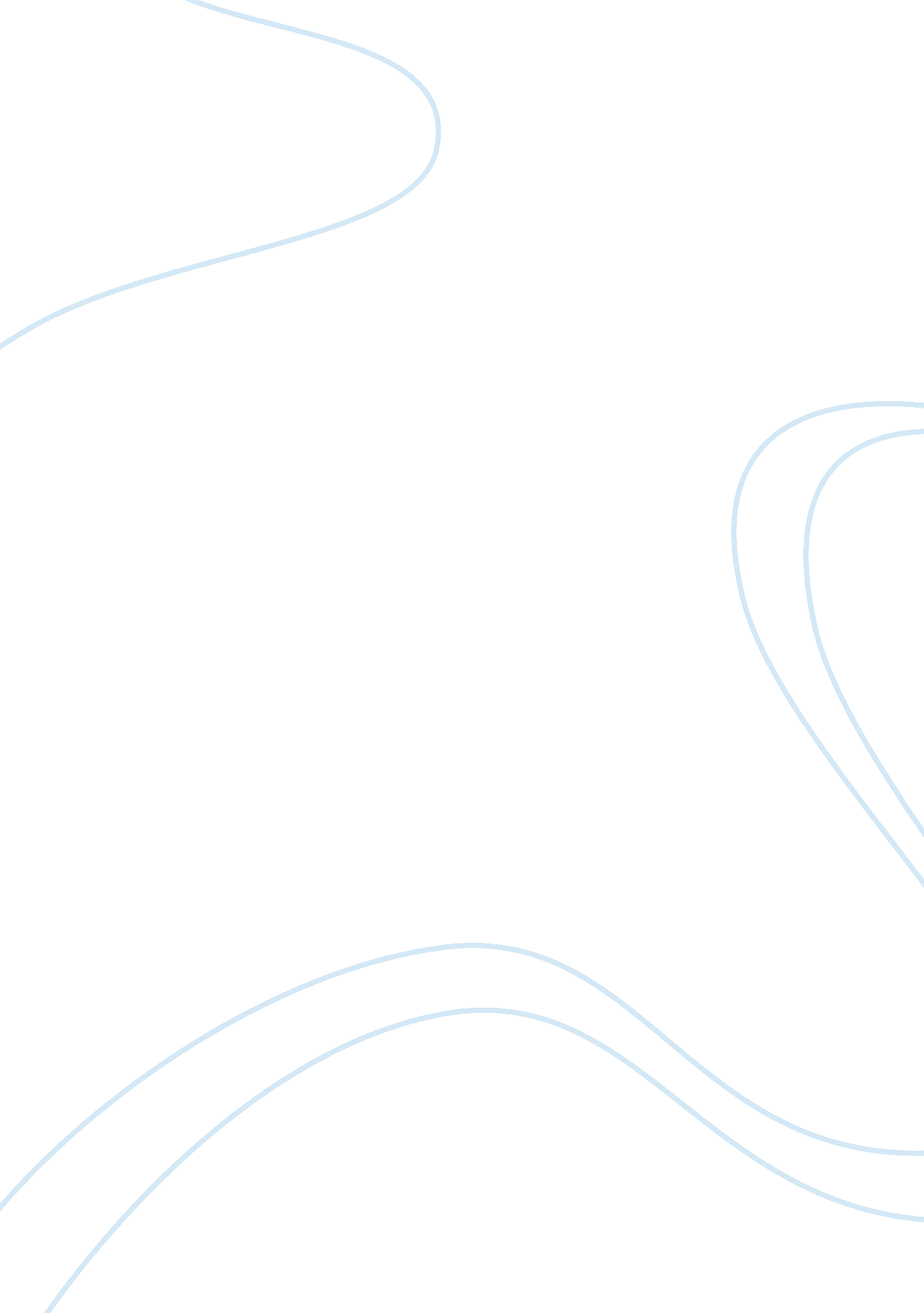 Managing supply chains in uae businesses commerce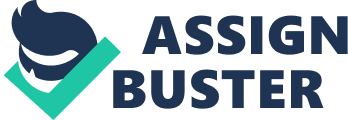 Over the last decennaries, many houses have reduced their concern costs and expanded their merchandise lines though a dedicated supply concatenation scheme. It is appropriate to the earliest religion with the purpose that Low cost state sourcing ; multilayered provider webs every bit good as concern procedure outsourcing are through the supply concatenation enterprises for that houses, big and little, have employed. At the same clip, besides we note with the intent of the benefits of these enterprises are supposed houses are able to cut down the cost of goods, set up new-fangled markets, and liberate up resources to put to death on nucleus value adding activities. ( Etisalat, 2012 ) On the other words, these benefits are ever accompanied Vide greater supply concatenation complexness along with exposing to auxiliary hazards. The impact of concerns made it impossible so that the company looks at the stock list and the client theoretical account for purchases, natural stuff transit, and an extra of import manner, the capacity to look at all at the same time of the constituents. Consequently, we preserve put in that it really hard to link the complete application. The UAE is come ining the 21st century with a sophisticated telecommunications sector, which provides its citizens through an extremely efficient along with cost-efficient communications web. Emirates Telecommunications Corporation ( ETISALAT ) , one of the principal along with most successful companies in the whole Middle East, which controls the telecommunications concern in the UAE environment. ( Novakovic, 2006 ) The purpose of this researcher paper is to research the procedure of a supply concatenation while managing the customers/subscribers ‘ enquiries at Etisalat Calling Center in Egypt as a centralised office for the United Arab Emirates. ( Mobily Year Strategy, 2010 ) It will utilize poles apart types of treating methods to settle on the watercourse of operations, which have been selected all the manner through such supply concatenation every bit good. Etisalat Profile: This given paper research examines the Supply concatenation constructs applied in the Telecommunication Company aa‚¬A“ Etisalataa‚¬A? in UAE. Etisalat started its operations manner back in 1976 as the first telecom service supplier of the part. The 60 % portions of the Organization are held by the Government along with 40 % held all the manner through the public stockholders. With the extraordinary resources of significant stockholders the Company has been capable to construct the most up-to-the-dated telecom substructure along with pull offing the place of the most advanced in add-on to reliable telecom operators in UAE in peculiar as good ( Etisalat Profile ; 2012 ) Etisalat is one of the worldaa‚¬a„? s largest telecommunication companies runing in 18 different states including Asia, Middle East and Africa. ( Etisalat Grabs, 2008 ) The company has its central offices in UAE. In position of the fact, that such origin it is functioning more than 100 million clients with the aid of more than 50 thousand employees working across the Earth. In 2011, its market value was more than AED 80 billion ( US $ 20 billion ) and its one-year net grosss were AED 31. 753 billion and the ( Etisalat, 2012 ) Net Net incomes were 9. 319 billion taging a 5 % along with 16 % addition severally get downing the old twelvemonth. ( Etisalat Grabs, 2008 ) Etisalat is offering a broad mixture of telecommunication services to its clients that take history of Mobile and fixed line voice along with informations services. Its client foundation covers the persons, concern endeavors, the International telecommunication companies, ISPs every bit good. ( Mobily Year Strategy, 2010 ) Such Contented suppliers and the Mobile operating companies, Etisalat Company besides offers an mixture of high-tech complimentary services to the telecommunication industry. This is included throughout the managerial along with proficient preparation ; it is besides Sim Card Manufacturing, every bit good Payment Solutions, in add-on glade house services, every bit good voice along with informations theodolites in add-on to submarine land-cable services. ( Corporate Profile ; 2011 ) On the other manus, Etisalat since its formation is continuously endeavoring to accomplish the best public presentation criterions to keep the degree of the most advanced telecom service supplier of the part. To accomplish its corporate aims it requires for the most portion accomplished in add-on to skilled workers who can do available significantly in making its aims efficaciously. ( Novakovic, 2006 ) Supply Chain in Etisalat: Therefore, as we can take the instance of supply concatenation in Etisalat naming centre which is established in Egypt, therefore, whenever any client calls for enquiry, the IVR system will manage his petition and deviate him into the concern subdivision. ( Etisalat Grabs, 2008 ) However, some of these enquiries are necessitating work to be done ; it is non merely merely acquiring information about the merchandises every bit good as services with the significance of a supply concatenation. Such as go toing some mistakes for the telephone lines and needs physical visit to client premises. ( Etisalat Grabs, 2008 ) Therefore, in this instance, a occupation order has to be issued and this occupation order to be diverted into the apprehensiveness subdivision at the same topographic point of the mistake. Subsequent to technician visited the topographic point and should unclutter the mistake he has to describe to his office and so no more than the occupation order can be closed. Procedure Flow Chart of Attending an Inquiry as an Etisalat supply concatenation Attending Customer Call Choose Language Either Arabic/English Listening to General Information about Etisalat Services Booking a complain about any of bing Etisalat serviceChoose the type of the enquiry Dial the No. Harmonizing to Type of the Inquiry Ask for Operator helper for more elucidations Listen to prerecording information via IVR System Register the complain by an operator Register the complain via IVR system The complain to be printed as occupation order at the concern subdivision Job orders are being procedure harmonizing to handiness of specialized technician and clip of the complain If mistake could non be cleared, an applied scientist has to go to Technician to see the topographic point and unclutter the mistake Closing the occupation order after necessary certification Procedure Matrix: Degree of Interaction & A ; Customization Low High Degree of High General Information Inquiry Booking a mistake complain Labor Intensity Low Efficiency of IVR System Technician public presentation Procedure Scheme With taking the supply concatenation constructs into consideration for Etisalat instance for naming centre in Egypt, it should be the effectual direction and operation of it depends critically on the effectivity of concern procedures. Therefore, these procedures need to be continually reviewed and modernized in order to guarantee their continued effectivity. Effective concern procedures meant for such supply concatenation, which intends for the Etisalat naming centre ; are made assuring along with supported all the manner through appropriate implicit in concern systems every bit good. ( Etisalat, 2012 ) As bettering the company concern procedures for such supply concatenation, will better effectivity and efficiency every bit good as bettering client service. On the other manus, some of the Performance Objectives for the Etisalat naming centre can be included as: ( Etisalat Grabs, 2008 ) Performance aims by industry. Customer satisfaction public presentation aims. Ranking of public presentation aims. Logisticss and supply concatenation direction issues: . At the beginning, it was to wait for the response a unequivocal analysis of the competitory forces and a word picture of the most outstanding elements of the theoretical account of the supply concatenation for the Etisalat naming centre with differentiation for the of import impact in, this instance of the logistic 1s of entry and issue, and in the engineering substructure. ( Mobily Year Strategy, 2010 ) The company intended to implement a scheme for the Etisalat naming centre in order to increase the visual aspect of supply concatenation in a orderly topographic point if differentiating of the competition non for the lowest monetary values, however for the promptitude in add-on to merchandise class placing in them for sale, to the throwing off of the clients. For other words, the nonsubjective clip to hold the capacity to manage a maximizing of the consequences ( border ) of an active signifier in usage of the world at each minute, alternatively of an lone value in one active one of control of costs. ( Novakovic, 2006 ) This required nevertheless, a place to pull off the procedures in existent clip for the Etisalat naming centre ; more than of all time the one logistic one door and of traveling, but the invariables in the direction of the supply concatenation did non back up this demand. Supply concatenation direction schemes: Most concern houses nowadays weigh at least some facets of their supply concatenation besides perceive the demand for a comprehensive monitoring plan for the Etisalat naming centre ; nevertheless, mensurating public presentation efficaciously remains a job for such houses. The reply for that is to turn on some cardinal prosodies that really go oning. ( Etisalat Grabs, 2008 ) Therefore, the hierarchy of supply concatenation prosodies for the Etisalat naming centre ; allows the appropriate degree of the right prosodies, a structured attack to sustainable, utile every bit good as existent public presentation rating along with the development. On the other manus, Measurement is an indispensable portion of successful operations while implementing supply concatenation schemes, that for many directors, public presentation measuring in the supply concatenation is hard to find because many supplying someway a demand on such indispensable to work them with for the Etisalat naming centre. Furthermore, we can do that a new research suggests that three degrees of Hierarchy, which allows system decision makers, can utilize to cut through the labyrinth of information. ( Etisalat Grabs, 2008 ) This Approach, directors rapidly assess the effectivity of the planetary supply concatenation at the highest degree, can be diagnosed Problems at frequences in the medium term, and place disciplinary action at the house size. On the other manus, we can garner now that the reply is to concentrate on the few prosodies that genuinely affair ; those who have the existent position of the end-to-end supply concatenation executing for the Etisalat naming centre, the companies see clearly how and why to make, and where they do trade-offs.. Advantages and disadvantages: It is due to the earliest religion that technological invention is a typical manner of invention impacting fight through implementing the supply of concatenation constructs. Examples include the usage of information engineerings through the assorted phases of the supply concatenation for the Etisalat naming centre from the client all the manner back through to providers. In each degree of the supply concatenation there are technological inventions that independently affect fight and command the integrating of the concatenation to better overall fight. ( Mobily Year Strategy, 2010 ) On another point of position that the legion utilizations of Information Technology environment in Etisalat assortment from operations to provide concatenation for the Etisalat naming centre ; direction to plan and fabricating to client relationship direction. ( Etisalat, 2012 ) On the contrary, successful usage of Information Technology for the Etisalat naming centre ; in these countries can demo the manner to cost- nest eggs throughout turning productiveness, every bit good efficiency, in add-on to competency. Further, engineering that acquired for the Etisalat naming centre ; for cases that might be a investigator of appropriate systems, making a sufficiently heterogenous aggregation of systems, in a scene of hard integrating. ( Novakovic, 2006 ) The familial systems for the Etisalat naming centre ; were in persuasive general footings, however with interfaces districted for its procedures in add-on to original contexts good, and that accordingly complex had revealed to hold as a characteristic. On the farther words engineering with such a construct of building with the capacity for the Etisalat naming centre ; to take more rapidly merchandises for the market at that place, for the being of this possible 1 with the support of systems of adjusted information and more permutation enters for the theoretical account applications in batches and points. ( Etisalat Grabs, 2008 ) However, for a theoretical account in existent clip, despite the fact that supported for a cardinal person for the Etisalat naming centre ; moreover including dependably a surrounding insurance for the Etisalat naming centre, accordingly everything this is in with consciousness gliding patterned advance of technological rearrangement. On the other manus, with refering some disadvantage that might set into records along with Etisalat naming centre has be wholly cognizant of such thing that the provision concatenation was congested, and for the ground that of Etisalat was to set up to be neglected by others. On the other manus such became impossible for in practical the strategically purpose of Etisalat naming centre if to turn up all the attack through services discriminators for such excellence. ( Etisalat Grabs, 2008 ) On similar religion within the same concentration point of our treatment that there are excessively many extra grounds or informations that may be urge which Etisalat might obtain. This is in such the manner of supervising its supply concatenation direction, by acquiring more informations in a precisely manner. This will take that its processs to be more efficient and accurate in order to overlap such job, which hit barely Etisalat repute in the part where it is turning really fast and it is acquiring more clients along with more concern chances to develop every bit good in this regards.. Formulate an effectual action: Therefore, we can easy happen so as to many pattern as individual of the bulk exciting stages of supply concatenation for the Etisalat naming centre is guaranting the existent execution along with continued execution of strong system processs, preparation, every bit good monitoring in add-on to coverage. ( Etisalat Grabs, 2008 ) However, as the times went on, a batch of serious efforts had been conducted on the map of the Etisalat naming centre. For illustration, in the ability to maximise efficiencies, supply concatenation directors may try to recognize merely in clip stock list, although this merchandise can run counter to a common way for system redundancies for the Etisalat naming centre. As we can state with the intent of when it is said at the beginning of a successful fabrication house, a dedicated supply concatenation is a cardinal aim for the Etisalat naming centre. ( Mobily Year Strategy, 2010 ) Therefore, Etisalat must locate it at the terminal of the supply concatenation procedure for the Etisalat naming centre through taking the twenty-four hours and seek to go closely familiar with all the constituents that offer this critical concern procedure. Therefore, as we can state with the purpose of it clearly shows that it can impact hazard determinations made within poles apart well-designed countries of the supply concatenation for the Etisalat naming centre furthermore guide determinations on which afterward hazard extenuation step ladder to take attention of. For the Etisalat naming centre is an illustration of a state of affairs who has achieved a cost supply concatenation state of affairs by reconstituting the worth concatenation. ( Etisalat, 2012 ) Furthermore, they are the lead the manner in for the Etisalat naming centre to the specifications of each client. Additionally, their enquiry system and modular process facilitates them to market in a consecutive line to the costumier, to reach province of the art component service sole of being jammed with out of concerns, to quickly carry through your demand to the exceeding demands of every client, and acquire the service done. ( Novakovic, 2006 ) For that ground, they do this non by bear downing a premium monetary value but to a certain extent all the manner through go throughing on the cost nest eggs in a low monetary value. Consequently, this scheme for the Etisalat naming centre is about all effective when: 1 ) The industry is extremely competitory in general, 2 ) For the Etisalat naming centre is supplying standardized package and runing systems, 3 ) There is small difference is perceived value of competitory R services, ( Etisalat Grabs, 2008 ) 4 ) When clients have the power to offer down the service monetary value. Therefore, such emphasis on costs for the Etisalat naming centre can consequence in ignoring or non seeing technological alterations, displacements in service designs or tendencies, value, and distinction attacks that can be cost advantages for the Etisalat naming centre. ( Etisalat Grabs, 2008 ) Further ; for the Etisalat naming centre ; there is no affair what standard scheme is being pursued, there are further than a few regulations to travel subsequently than in the preparation of supply concatenation for the Etisalat naming centre: A generic supply concatenation scheme should be selected based on a realistic appraisal of how they will be received and resources that required and available to carry through them. In order for a generic supply concatenation scheme to retain its competitory appraisal, it needs to be customized around a set of resources possessed throughout Etisalat that formulate it hard for present to reproduce the scheme. As a decision, supply concatenation schemes need to be reevaluated and adapted over clip to reflect the motion from one phase of an industry life rhythm to another and the alterations that occur in the competitory kineticss of the industry. ( Etisalat, 2012 ) Decision and Recommendations: After doing a elaborate analysis the supply concatenation of Etisalat naming centre, we have come up along with selective recommendations that should assist them in accomplishing their corporate aims of Etisalat naming centre in more efficient and effectual mode. Further, development of the telecommunications service is a UAE Government precedence, along with it is one of the greatest emergent countries in the economic system. Demand for fixed lines, nomadic phones and Internet usage continues to spread out. The UAEaa‚¬a„? s telecommunications services are up to the highest international criterions. ( Etisalat Grabs, 2008 ) Furthermore, this is with presenting the Calling Centre at Egypt to be the centralised service centre for Etisalat corporations working in UAE. Some recommendations can be concluded as: ( Novakovic, 2006 ) However, Etisalat naming centre where excellent services are the critical ingredient of their success formula. ( Mobily Year Strategy, 2010 ) There is a demand to convey more cognition and consciousness of the most up-to-date engineering. It is seeing that Etisalat naming centre is taking to carry through at the top state of affairs in the service. Etisalat naming centre should see this at what clip planing the control scheme for operational procedure. The consequences moreover pointed to where they should give the feeling of being whenever they might transport out patterned advance betterment activities. Etisalat naming centre has to enable day-to-day updates of production Numberss for procedure direction to be conducted in existent clip, and consent to supervisors to look into progress status of procedures, the names of individuals in charge, point in clip of patterned advance, along with other information for each enquiry. Since Etisalat, naming centre expects to size up dramatic effects in this portion. ( Etisalat Grabs, 2008 ) Etisalat naming centre should try to work out whichever failure instance of go toing the client enquiries before it might travel further than its control, as it seems to be similar to the ball of snow, which is going bigger and bigger. Furthermore, Etisalat naming halfway staff response toward clients enquiries have to be monitored every bit closely as possible and non to allow whichever bantam incident to damage the image of the whole corporation particularly when such an event might be caught through the public Media. ( Mobily Year Strategy, 2010 ) Furthermore, Etisalat naming centre might go bemused with larning how to change over to the extra map of Supply concatenation atmosphere. ( Etisalat, 2012 ) This is besides, to set about successfully toward an extra map of Supply concatenation surrounding, Etisalat naming centre have to develop problem-solving proficiency. Furthermore, Etisalat leaders may increase the professionalism together with modus operandi considered necessary to help ; this is besides staunchness jobs, in add-on to finish duties fruitfully in the new-fangled ambiance. 